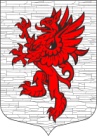 СОВЕТ ДЕПУТАТОВМУНИЦИПАЛЬНОГО ОБРАЗОВАНИЯЛОПУХИНСКОЕ СЕЛЬСКОЕ ПОСЕЛЕНИЕМО ЛОМОНОСОВСКИЙ МУНИЦИПАЛЬНЫЙ РАЙОНЛЕНИНГРАДСКОЙ ОБЛАСТИтретий созыв24 ноября 2016 года                                                                         д. ЛопухинкаРЕШЕНИЕ № 46О назначении публичных слушаний в  МО Лопухинское сельское поселение по проекту решения Совета депутатов «О бюджете муниципального образования  Лопухинское  сельское поселение на 2017 год и на плановый период 2018 и 2019 годов»     В соответствии с  Федеральным  законом от 06 октября 2003г.  № 131-ФЗ «Об общих принципах организации местного самоуправления в Российской Федерации» (с изменениями), Уставом МО Лопухинское сельское поселение,  Совет депутатов МО Лопухинское сельское поселение решил: 1. Назначить публичные слушания в МО Лопухинское сельское поселение по проекту нормативного правового акта Совета депутатов «О бюджете МО Лопухинское сельское поселение на 2017 год и на плановый период 2018 и 2019 годов» на  9 декабря 2016 года. Начало слушаний – 12.00 час. 9 декабря  2016 г.  Место проведения слушаний – КДЦ д. Лопухинка (дер. Лопухинка, ул. Первомайская  д.1в). Повестка дня слушаний:  Проект  решения Совета депутатов «О  бюджете МО Лопухинское сельское поселение на 2017 год и на плановый период 2018 и 2019 годов». Докладчик: глава местной администрации Е.Н. Абакумов.   2. Заинтересованные юридические и физические лица могут ознакомиться с документами по данному вопросу, в местной администрации МО Лопухинское сельское поселение в период с  29 ноября 2016г. по  8 декабря 2016 г.  включительно, по рабочим дням с  9.00 ч. до 13.00 ч. и с 14.00 ч. до 17.00 ч. (пятница - до 16.00 ч.) и на сайте МО Лопухинское сельское поселение. Предложения и замечания направлять письменно по адресу: 188523, Ленинградская обл., Ломоносовский район, дер. Лопухинка, ул. Первомайская д.1б, местная администрация МО Лопухинское сельское поселение.  Контактное лицо: А.Р. Никитина.  3. Проект решения Совета депутатов «О бюджете МО Лопухинское сельское поселение на 2017 год и на плановый период 2018 и 2019 годов» разместить (обнародовать) на официальном сайте МО Лопухинское сельское поселение в информационно-телекомуникационной сети Интернет по адресу «лопухинское-адм.рф».  4. Настоящее Решение  опубликовать в газете «Ломоносовский районный вестник», разместить (обнародовать) на официальном сайте МО Лопухинское сельское поселение в информационно-телекомуникационной сети Интернет по адресу «лопухинское-адм.рф».Глава муниципального образованияЛопухинское сельское поселение                                              Знаменский А.В.   